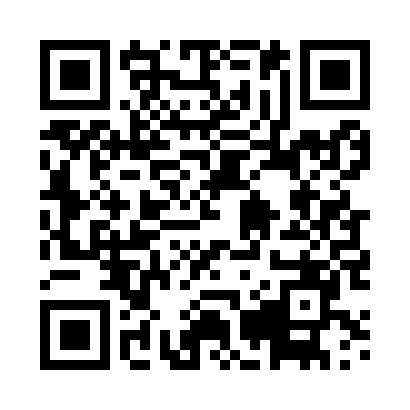 Prayer times for Domingao, PortugalWed 1 May 2024 - Fri 31 May 2024High Latitude Method: Angle Based RulePrayer Calculation Method: Muslim World LeagueAsar Calculation Method: HanafiPrayer times provided by https://www.salahtimes.comDateDayFajrSunriseDhuhrAsrMaghribIsha1Wed4:516:331:296:238:2610:012Thu4:506:321:296:248:2710:033Fri4:486:311:296:248:2810:044Sat4:466:301:296:258:2910:065Sun4:456:291:296:268:3010:076Mon4:436:271:296:268:3110:087Tue4:426:261:296:278:3210:108Wed4:406:251:296:278:3210:119Thu4:396:241:296:288:3310:1210Fri4:376:231:296:288:3410:1411Sat4:366:221:296:298:3510:1512Sun4:346:211:286:298:3610:1713Mon4:336:201:286:308:3710:1814Tue4:316:191:286:308:3810:1915Wed4:306:181:296:318:3910:2116Thu4:286:181:296:318:4010:2217Fri4:276:171:296:328:4110:2318Sat4:266:161:296:328:4210:2519Sun4:256:151:296:338:4310:2620Mon4:236:141:296:338:4310:2721Tue4:226:141:296:348:4410:2922Wed4:216:131:296:348:4510:3023Thu4:206:121:296:358:4610:3124Fri4:196:121:296:358:4710:3225Sat4:186:111:296:368:4810:3426Sun4:176:101:296:368:4810:3527Mon4:166:101:296:378:4910:3628Tue4:156:091:296:378:5010:3729Wed4:146:091:306:388:5110:3830Thu4:136:081:306:388:5210:3931Fri4:126:081:306:388:5210:40